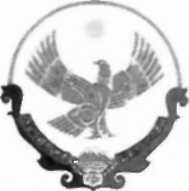 РЕСПУБЛИКА ДАГЕСТАНБОТЛИХСКИЙ РАЙОНАДМИНИСТРАЦИЯ СЕЛЬСКОГО ПОСЕЛЕНИЯ«СЕЛЬСОВЕТ ГОДОБЕРИНСКИЙ»368975, РД, Ботлихский район, с. Годобери,тел.: 8 (965) 494-01-64ПОСТАНОВЛЕНИЕот 28 февраля 2022 г.         	             				      №6 с. ГодобериОб утверждении форм проверочных листов, применяемых при осуществлении видов муниципального контроляВ соответствии с Федеральным законом от 06.10.2003 № 131-ФЗ «Об общих принципах организации местного самоуправления в Российской Федерации», Федеральным законом от 31.07.2020 № 248-ФЗ                                        «О государственном контроле (надзоре) и муниципальном контроле в Российской Федерации», постановлением Правительства Российской Федерации от 27.10.2021 № 1844 «Об утверждении требований к разработке, содержанию, общественному обсуждению проектов форм проверочных листов, утверждению, применению, актуализации форм проверочных листов, а также случаев обязательного применения проверочных листов», администрация сельского  поселения   постановляет:Утвердить форму проверочного листа, применяемого при осуществлении муниципального земельного контроля, согласно приложению №1.2. Утвердить форму проверочного листа, применяемого при осуществлении муниципального контроля на автомобильном транспорте и в дорожном хозяйстве в границах  сельского поселения                                             «сельсовет Годоберинский»,  согласно приложению № 2.3. Разместить настоящее постановление на официальном сайте администрации сельского поселения «сельсовет Годоберинский» в сети Интернет. 4. Настоящее постановление вступает в силу с 1 марта 2022 года.5. Контроль за исполнением настоящего постановления оставляю за собой.   Глава сельского поселения                                               _______Ш. А. Курбанов. Приложение № 1к постановлениюАСП «сельсовет Годоберинский»от 28.02.2022 № 6Администрация сельского поселения «сельсовет Годоберинский» (наименование органа муниципального земельного контроля)Муниципальный земельный контроль(вид муниципального контроля)ПРОВЕРОЧНЫЙ ЛИСТ, применяемый при проведении плановых проверок в рамках осуществления муниципального земельного контроля«    »  _______________20      г.На основании решения администрации СП «сельсовет Годоберинский» от «15» сентября  2022 года № 2 инспектором (инспекторами): _________________________________________________________________________________(должность, фамилия и инициалы должностного лица контрольного (надзорного) органа, в должностные обязанности которого в соответствии с положением о виде контроля, должностным регламентом или должностной инструкцией входит осуществление полномочий по виду контроля, в том числе проведение контрольных (надзорных) мероприятий, проводящего контрольное (надзорное) мероприятие и заполняющего проверочный лист)__________________________________________________________________________________________________________________________________________________________________проводится_________________________________________________________________________________(указывается вид и учетный номер контрольного (надзорного) мероприятия)в отношении:_________________________________________________________________________________(объект муниципального земельного контроля, в отношении которого проводится контрольное (надзорное) мероприятие)_________________________________________________________________________________используемого _________________________________________________________________________________(фамилия, имя, отчество (при наличии) гражданина или индивидуального предпринимателя, его идентификационный номер налогоплательщика и (или) основной государственный регистрационный номер индивидуального предпринимателя, адрес регистрации гражданина или индивидуального предпринимателя, наименование юридического лица, его идентификационный номер налогоплательщика и (или) основной государственный регистрационный номер, адрес юридического лица (его филиалов, правительств, обособленных структурных подразделений), являющихся контролируемыми лицами)_________________________________________________________________________________Контрольное мероприятие проводится по адресу/адресам: _________________________________________________________________________________(место (места) проведения контрольного (надзорного) мероприятия с заполнением проверочного листа)_________________________________________________________________________________Список контрольных вопросов, отражающих содержание обязательных требований, ответы на которые свидетельствуют о соблюдении или несоблюдении контролируемым лицом обязательных требований: Приложение № 2к постановлениюАСП «сельсовет Годоберинский»от 28.02.2022 № 6Администрация сельского поселения «сельсовет Годоберинский» (наименование органа муниципального земельного контроля)Муниципальный контроль на автомобильном транспорте и в дорожном хозяйстве в границах сельского поселения «сельсовет Годоберинский»(вид муниципального контроля)ПРОВЕРОЧНЫЙ ЛИСТ, применяемый при проведении плановых проверок в рамках осуществления муниципального контроля«___» _______________ 20___г.На основании решения администрации СП «сельсовет Годоберинский» от « 15 » сентября 2022 года №3   инспектором (инспекторами): _________________________________________________________________________________(должность, фамилия и инициалы должностного лица контрольного (надзорного) органа, в должностные обязанности которого в соответствии с положением о виде контроля, должностным регламентом или должностной инструкцией входит осуществление полномочий по виду контроля, в том числе проведение контрольных (надзорных) мероприятий, проводящего контрольное (надзорное) мероприятие и заполняющего проверочный лист)__________________________________________________________________________________________________________________________________________________________________проводится_________________________________________________________________________________(указывается вид и учетный номер контрольного (надзорного) мероприятия)в отношении:_________________________________________________________________________________(объект муниципального земельного контроля, в отношении которого проводится контрольное (надзорное) мероприятие)_________________________________________________________________________________используемого _________________________________________________________________________________(фамилия, имя, отчество (при наличии) гражданина или индивидуального предпринимателя, его идентификационный номер налогоплательщика и (или) основной государственный регистрационный номер индивидуального предпринимателя, адрес регистрации гражданина или индивидуального предпринимателя, наименование юридического лица, его идентификационный номер налогоплательщика и (или) основной государственный регистрационный номер, адрес юридического лица (его филиалов, правительств, обособленных структурных подразделений), являющихся контролируемыми лицами)_________________________________________________________________________________Контрольное мероприятие проводится по адресу/адресам: _________________________________________________________________________________(место (места) проведения контрольного (надзорного) мероприятия с заполнением проверочного листа)_________________________________________________________________________________Список контрольных вопросов, отражающих содержание обязательных требований, ответы на которые свидетельствуют о соблюдении или несоблюдении контролируемым лицом обязательных требований: Поле для нанесения QR-кодаФорма проверочноголиста утверждена постановлениемАСП «сельсовет Годоберинский»от 28.02.2022 №6Форма проверочноголиста утверждена постановлениемАСП «сельсовет Годоберинский»от 28.02.2022 №6№ п/пВопросы, отражающие содержание обязательных требованийРеквизиты нормативных правовых актов, с указанием их структурных единиц, которыми установлены обязательные требованияОтветы на вопросыОтветы на вопросыОтветы на вопросыОтветы на вопросыОтветы на вопросыПримечание№ п/пВопросы, отражающие содержание обязательных требованийРеквизиты нормативных правовых актов, с указанием их структурных единиц, которыми установлены обязательные требованияДаДаНетНетНеприменимо 1Используется ли контролируемым лицом земельный участок в соответствии с установленным целевым назначением и (или) видом разрешенного использования?пункт 2 статьи 7, статья 42 Земельного кодекса Российской Федерации2Имеются ли у контролируемого лица права на используемый земельный участок (используемые земельные участки, части земельных участков), предусмотренные законодательством Российской Федерации?пункт 1 статьи 25 Земельного кодекса Российской Федерации3Зарегистрированы ли права на используемый земельный участок (используемые земельные участки, часть земельного участка) в порядке установленном Федеральным законом от 13.07.2015 № 218-ФЗ «О государственной регистрации недвижимости»?пункт 1 статьи 26 Земельного кодекса Российской Федерации4Соответствует ли площадь используемого контролируемым лицом земельного участка площади земельного участка, указанной в правоустанавливающих документах? пункт 1 статьи 25, пункт 1 статьи 26 Земельного кодекса Российской Федерации5Соблюдено ли требование об обязательности использования (освоения) земельного участка в сроки, установленные законодательством?статья 42  Земельного кодекса Российской Федерации6Приведены ли земли или земельные участки в состояние пригодное для использования в соответствии с разрешенным использованием?пункт 2, 5 статьи 13  Земельного кодекса Российской Федерации________________________              _____________               _____________________________(должность лица, заполнившего                                             (подпись)                                     (фамилия, имя, отчество (при наличии) лица,проверочный лист)                                                                                                                           заполнившего проверочный лист)________________________              _____________               _____________________________(должность лица, заполнившего                                             (подпись)                                     (фамилия, имя, отчество (при наличии) лица,проверочный лист)                                                                                                                           заполнившего проверочный лист)________________________              _____________               _____________________________(должность лица, заполнившего                                             (подпись)                                     (фамилия, имя, отчество (при наличии) лица,проверочный лист)                                                                                                                           заполнившего проверочный лист)________________________              _____________               _____________________________(должность лица, заполнившего                                             (подпись)                                     (фамилия, имя, отчество (при наличии) лица,проверочный лист)                                                                                                                           заполнившего проверочный лист)________________________              _____________               _____________________________(должность лица, заполнившего                                             (подпись)                                     (фамилия, имя, отчество (при наличии) лица,проверочный лист)                                                                                                                           заполнившего проверочный лист)________________________              _____________               _____________________________(должность лица, заполнившего                                             (подпись)                                     (фамилия, имя, отчество (при наличии) лица,проверочный лист)                                                                                                                           заполнившего проверочный лист)________________________              _____________               _____________________________(должность лица, заполнившего                                             (подпись)                                     (фамилия, имя, отчество (при наличии) лица,проверочный лист)                                                                                                                           заполнившего проверочный лист)________________________              _____________               _____________________________(должность лица, заполнившего                                             (подпись)                                     (фамилия, имя, отчество (при наличии) лица,проверочный лист)                                                                                                                           заполнившего проверочный лист)________________________              _____________               _____________________________(должность лица, заполнившего                                             (подпись)                                     (фамилия, имя, отчество (при наличии) лица,проверочный лист)                                                                                                                           заполнившего проверочный лист)Поле для нанесения QR-кодаФорма проверочноголиста утверждена постановлениемАСП «сельсовет Годоберинский»от 28.02.2022 № 6Форма проверочноголиста утверждена постановлениемАСП «сельсовет Годоберинский»от 28.02.2022 № 6№ п/пВопрос, отражающий содержание обязательных требованийСоотнесенные со списком контрольных вопросов реквизиты нормативных правовых актов с указанием структурных единиц этих актовОтветы на вопросыОтветы на вопросыОтветы на вопросыпримечание№ п/пВопрос, отражающий содержание обязательных требованийСоотнесенные со списком контрольных вопросов реквизиты нормативных правовых актов с указанием структурных единиц этих актовданетнеприменимо1Паспортизация автомобильных дорогЧасть 3 статьи 17 Федерального закона от 08.11.2007 г. № 257 -ФЗ «Об автомобильных дорогах и о дорожной деятельности в Российской Федерации и о внесении изменений в отдельные законодательные акты Российской Федерации»;подпункт 4 пункта 9 раздела IV «Классификации работ по капитальному ремонту, ремонту и содержанию автомобильных дорог», утвержденной приказом Министерства транспорта Российской Федерации от 16.11.2012 № 402пункт 4.11 ГОСТ Р 58862-2020. Национальный стандарт Российской Федерации. Дороги автомобильные общего пользования. Содержание. Периодичность проведенияпункт 4.2 ГОСТ 33388-2015. Межгосударственный стандарт. Дороги автомобильные общего пользования. Требования к проведению диагностики и паспортизации2Оценка технического состояния автомобильных дорог общего пользования местного значенияЧасть 4 статьи 17 Федерального закона от 08.11.2007 № 257-ФЗ «Об автомобильных дорогах и о дорожной деятельности в Российской Федерации и о внесении изменений в отдельные законодательные акты Российской Федерации»;Порядок проведения оценки технического состояния автомобильных дорог, утвержденного приказом Минтранса России от 07.08.2020 № 2883Временные ограничение или прекращение движения транспортных средств по автомобильным дорогам местного значенияЧасть 2 статьи 30 Федерального закона от 08.11.2007 № 257-ФЗ «Об автомобильных дорогах и о дорожной деятельности в Российской Федерации и о внесении изменений в отдельные законодательные акты Российской Федерации»;4Контроль качества в отношении применяемых подрядными организациями дорожно-строительных материалов и изделийПункт 24.1 статьи 5 Технического регламента Таможенного союза «Безопасность автомобильных дорог« (ТР ТС 014/2011), утвержденного Решением Комиссии Таможенного союза от 18.10.2011 № 8275Проведение мониторинга, включающего сведения о соблюдении (несоблюдении) технических требований и условий, подлежащих обязательному исполнениюЧасть 8 статьи 26 Федерального закона от 08.11.2007 № 257-ФЗ «Об автомобильных дорогах и о дорожной деятельности в Российской Федерации и о внесении изменений в отдельные законодательные акты Российской Федерации»;приказ Минтранса России от 12.11.2013 № 348 «Об утверждении порядка осуществления владельцем автомобильной дороги мониторинга соблюдения технических требований и условий, подлежащих обязательному исполнению, при строительстве и реконструкции в границах придорожных полос автомобильных дорог объектов капитального строительства, объектов, предназначенных для осуществления дорожной деятельности, и объектов дорожного сервиса, а также при установке рекламных конструкций, информационных щитов и указателей»6Покрытие проезжей частиПункт 13.2 Технического регламента Таможенного союза «Безопасность автомобильных дорог« (ТР ТС 014/2011), утвержденного Решением Комиссии Таможенного союза от 18.10.2011 № 8277ВодоотводПункт 13.2 Технического регламента Таможенного союза «Безопасность автомобильных дорог« (ТР ТС 014/2011), утвержденного Решением Комиссии Таможенного союза от 18.10.2011 № 8278Сцепные качества дорожного покрытияПункт 13.2 Технического регламента Таможенного союза «Безопасность автомобильных дорог« (ТР ТС 014/2011), утвержденного Решением Комиссии Таможенного союза от 18.10.2011 № 8279Ровность дорожного покрытияПункт 13.2 Технического регламента Таможенного союза «Безопасность автомобильных дорог« (ТР ТС 014/2011), утвержденного Решением Комиссии Таможенного союза от 18.10.2011 № 82710ОбочинаПункт 13.2 Технического регламента Таможенного союза «Безопасность автомобильных дорог« (ТР ТС 014/2011), утвержденного Решением Комиссии Таможенного союза от 18.10.2011 № 82711ВидимостьПункт 13.2 Технического регламента Таможенного союза «Безопасность автомобильных дорог« (ТР ТС 014/2011), утвержденного Решением Комиссии Таможенного союза от 18.10.2011 № 82712Мосты, путепроводыПункт 13.3 Технического регламента Таможенного союза «Безопасность автомобильных дорог« (ТР ТС 014/2011), утвержденного Решением Комиссии Таможенного союза от 18.10.2011 № 82713Дорожные знакиПункт 13.5 Технического регламента Таможенного союза «Безопасность автомобильных дорог« (ТР ТС 014/2011), утвержденного Решением Комиссии Таможенного союза от 18.10.2011 № 82714Дорожная разметкаПункт 13.5 Технического регламента Таможенного союза «Безопасность автомобильных дорог« (ТР ТС 014/2011), утвержденного Решением Комиссии Таможенного союза от 18.10.2011 № 82715СветофорыПункт 13.5 Технического регламента Таможенного союза «Безопасность автомобильных дорог« (ТР ТС 014/2011), утвержденного Решением Комиссии Таможенного союза от 18.10.2011 № 82716Направляющие устройстваПункт 13.5 Технического регламента Таможенного союза «Безопасность автомобильных дорог« (ТР ТС 014/2011), утвержденного Решением Комиссии Таможенного союза от 18.10.2011 № 82717Железнодорожные переездыПункт 13.5 Технического регламента Таможенного союза «Безопасность автомобильных дорог« (ТР ТС 014/2011), утвержденного Решением Комиссии Таможенного союза от 18.10.2011 № 82718Временные знаки и светофорыПункт 13.5 Технического регламента Таможенного союза «Безопасность автомобильных дорог« (ТР ТС 014/2011), утвержденного Решением Комиссии Таможенного союза от 18.10.2011 № 82719ОгражденияПункт 13.6 Технического регламента Таможенного союза «Безопасность автомобильных дорог« (ТР ТС 014/2011), утвержденного Решением Комиссии Таможенного союза от 18.10.2011 № 82720Горизонтальная освещенностьПункт 13.7 Технического регламента Таможенного союза «Безопасность автомобильных дорог« (ТР ТС 014/2011), утвержденного Решением Комиссии Таможенного союза от 18.10.2011 № 82721Наружная рекламаПункт 13.8 Технического регламента Таможенного союза «Безопасность автомобильных дорог« (ТР ТС 014/2011), утвержденного Решением Комиссии Таможенного союза от 18.10.2011 № 82722Очистка покрытия от снегаПункт 13.9 Технического регламента Таможенного союза «Безопасность автомобильных дорог« (ТР ТС 014/2011), утвержденного Решением Комиссии Таможенного союза от 18.10.2011 № 82723Ликвидация зимней скользкостиПункт 13.9 Технического регламента Таможенного союза «Безопасность автомобильных дорог« (ТР ТС 014/2011), утвержденного Решением Комиссии Таможенного союза от 18.10.2011 № 82724Проведение входного контроля поступающих дорожно-строительных материалов и изделий (строительство, реконструкция, капитальный ремонт и эксплуатация автомобильных дорог)Пункт 24.1 Технического регламента Таможенного союза «Безопасность автомобильных дорог« (ТР ТС 014/2011), утвержденного Решением Комиссии Таможенного союза от 18.10.2011 № 82725Наличие декларации материаловПункты 14; 24.2 Технического регламента Таможенного союза «Безопасность автомобильных дорог« (ТР ТС 014/2011), утвержденного Решением Комиссии Таможенного союза от 18.10.2011 № 82726Наличие сертификата на изделия и материалыПункты 14; 24.3 Технического регламента Таможенного союза «Безопасность автомобильных дорог« (ТР ТС 014/2011), утвержденного Решением Комиссии Таможенного союза от 18.10.2011 N 82727Содержание подъездов, съездов и примыканий, стоянок и мест остановки транспортных средств, переходно-скоростных полос объекта дорожного сервиса на автомобильных дорогах общего пользования местного значенияЧасть 10, статьи 22 Федерального закона от 08.11.2007 № 257-ФЗ «Об автомобильных дорогах и о дорожной деятельности в Российской Федерации и о внесении изменений в отдельные законодательные акты Российской Федерации»;«Классификация работ по капитальному ремонту, ремонту и содержанию автомобильных дорог», утвержденной приказом Министерства транспорта Российской Федерации от 16.11.2012 г. № 402.________________________              _____________               _____________________________(должность лица, заполнившего                                             (подпись)                                     (фамилия, имя, отчество (при наличии) лица,проверочный лист)                                                                                                                           заполнившего проверочный лист)________________________              _____________               _____________________________(должность лица, заполнившего                                             (подпись)                                     (фамилия, имя, отчество (при наличии) лица,проверочный лист)                                                                                                                           заполнившего проверочный лист)________________________              _____________               _____________________________(должность лица, заполнившего                                             (подпись)                                     (фамилия, имя, отчество (при наличии) лица,проверочный лист)                                                                                                                           заполнившего проверочный лист)________________________              _____________               _____________________________(должность лица, заполнившего                                             (подпись)                                     (фамилия, имя, отчество (при наличии) лица,проверочный лист)                                                                                                                           заполнившего проверочный лист)________________________              _____________               _____________________________(должность лица, заполнившего                                             (подпись)                                     (фамилия, имя, отчество (при наличии) лица,проверочный лист)                                                                                                                           заполнившего проверочный лист)